http://www.tskk.ru/content/section/343/detail/4626/page/10/НОВОСТИ И СОБЫТИЯ3 апреля 2017В Краснодаре в 2017 году планируется отремонтировать ряд улиц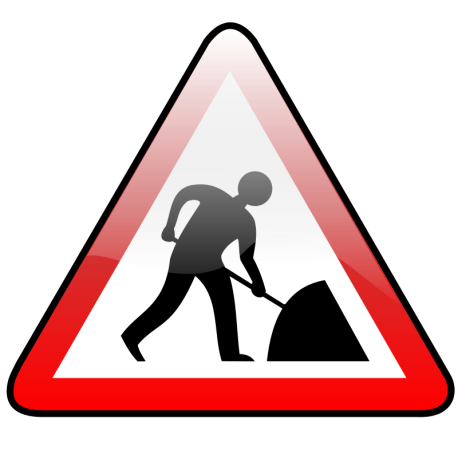 С актуальным перечнем автомобильных дорог и улиц города Краснодара, ремонт которых планируется в 2017 году в рамках Программы комплексного развития транспортной инфраструктуры Краснодарской городской агломерации, можно ознакомиться в специальном разделе городского департамента строительства.Замечания и предложения можно направить в интернет-приёмную администрации муниципального образования город Краснодар.В 2017 году на территории города Краснодара в рамках программных мероприятий будет выполняться ремонт следующих улиц:*Начало работ в 2017 году. Завершение в 2018 году1 Ремонт ул. им. Чапаева от ул. Кубанской Набережной до ул. Рашпилевской в г. Краснодаре2Ремонт ул. им. Чкалова от ул. Северной до ул. им. Гоголя в г. Краснодаре3Ремонт ул. Аэродромной от ул. Красных Партизан до ул. Монтажников в г. Краснодаре4Ремонт ул. Гаражной от ул. Рашпилевской до ул. им. Гаврилова в г. Краснодаре5Ремонт ул. Дальней от ул. им. Тургенева до ул. Шоссе Нефтяников в г. Краснодаре6Ремонт ул. им. Калинина от ул. Красной до ул. им. Академика Трубилина в г. Краснодаре7Ремонт ул. Рашпилевской от ул. Советской до ул. Дальней в г. Краснодаре8Ремонт ул. Меланжевой от ул. Уральской до ул. Новороссийской в г. Краснодаре9Ремонт ул. Магистральной от ул. им. Дежнёва до ул. Онежской в г. Краснодаре10Ремонт ул. Монтажной от ул. Сормовской до ул. Просторной в г. Краснодаре11Ремонт ул. Вольной от а/д г. Темрюк-г. Краснодар-г. Кропоткин-граница Ставропольского края до ул. Приморской в х. им. Ленина г. Краснодара12Ремонт ул. Красной от а/д г. Темрюк-г. Краснодар-г. Кропоткин-граница Ставропольского края до ул. им. Ленина в ст. Старокорсунской г. Краснодара13Ремонт ул. Просторной от ул. Симферопольской до ул. им. Дежнева в г. Краснодаре14Ремонт подъездной дороги к ст. «Железнодорожник» от пос. Пригородного в г. Краснодаре15Ремонт ул. им. Крупской (ПМР) от ул. им. Гоголя до Восточного обхода г. Краснодара16Ремонт ул. Уральской от ул.Симферопольской до ул.1 Мая в г. Краснодаре17Ремонт ул. Уральской от ул. Ялтинской до ул. Симферопольской в г. Краснодаре18Ремонт ул. 1 Мая от пер. Гаражного до ул. Кирила Россинского в г. Краснодаре19Ремонт ул. Народной от ул. Лесной до ул. им. Евдокии Сокол в г. Краснодаре20Ремонт ул. Полевой от ул. Кореновской до ул. Народной в г. Краснодаре21Ремонт пер. Гаражного от ул. Российской до ул.1 Мая в г. Краснодаре22Ремонт проезда им. Репина от ул. Шоссе Нефтяников до ул. им. Репина в г. Краснодаре23Ремонт ул. им. Репина от ул. им. Дзержинского до ул. Ярославской в г. Краснодаре24Ремонт ул. им. Атарбекова от ул. им. Тургенева до ул. им. Герцена в г. Краснодаре25Ремонт подъездной дороги к пос. Плодородному от ул.40 лет Победы до ул. Северной в г. Краснодаре26Ремонт ул. Школьной от ул. им. Филатова до ул. Восточно-Кругликовской в г. Краснодаре27Ремонт ул. им. Федора Лузана от ул. им. Дзержинского до ул. Шоссе Нефтяников в г. Краснодаре28Ремонт ул. Красных Партизан от ул. им. Тургенева до ул. 2-я Линия в г. Краснодаре29Ремонт ул. им. Комарова В.М. от ул. Тенистой до ул. им. Высоцкого в г. Краснодаре30Ремонт ул. им. Карла Гусника от ул. им. Лодыгина до ул. Ейское Шоссе в г. Краснодаре31Ремонт ул. Кореновской от ул. Светлой до ул. Лесной в г. Краснодаре32Ремонт ул. им. Дзержинского от ул. им. Фёдора Лузана до ул. им. Покрышкина в г. Краснодаре33Ремонт ул. Березанская от ул. Буденного до ул. промышленной в г. Краснодаре34Ремонт ул. Промышленной от ул. Коммунаров до ул. Садовой в г. Краснодаре35Ремонт ул. им. Корницкого от ул. им. Буденного до ул. Промышленной в г. Краснодаре36Ремонт ул. им. Чапаева от ул. Красноармейской до ул. Карасунской Набережной в г. Краснодаре37Ремонт ул. Коммунаров от ул. им. Хакурате до ул. Офицерской в г. Краснодаре38Ремонт ул. им. Шевченко от ул. Новороссийской до ул. Майкопской в г. Краснодаре39Ремонт ул. им. Костылева от ул. Карасунской до ул. Промышленной в г. Краснодаре40Ремонт ул. Воронежской от ул. Майкопской до ул. Обрывной в г. Краснодаре41Ремонт ул. Кузнечной от ул. Передовой до ул. Красной в г. Краснодаре42Ремонт ул. Уральской от ул. 1-го Мая до Восточного обхода г. Краснодара 43Реконструкция ул. Восточно-Кругликовской от ул. 40-летия Победы до ул. Домбайской, ул. Яснополянской от ул. Домбайской до ул. Уссурийской, ул. Уссурийской от ул. Яснополянской до ул. Российской* 44Капитальный ремонт ул. Новороссийской от ул. Северной до ул. Шевченко 45Капитальный ремонт ул. им. Тургенева от ул. Северной до ул. Монтажников* 46Ремонт автодороги Подъезд к п. Индустриальному от ул. 1-го Мая до ул. Евдокимовская